ДЕЙСТВИЯ ПРИ АВАРИИ С ВЫБРОСОМ ХЛОРАХлор - газ с резким специфическим запахом, тяжелее воздуха, при испарении стелется над землей в виде тумана, может проникать в нижние этажи и  подвалы зданий, при выходе в атмосферу дымит. Пары сильно раздражают органы дыхания, глаза, кожу. При вдыхании высоких концентраций возможен смертельный исход.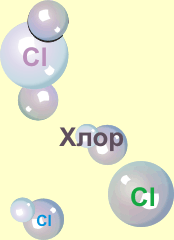 При получении информации об аварии с АХОВ наденьте средства защиты органов  дыхания, средства защиты кожи (плащ, накидка), покиньте район аварии в направлении, указанном в сообщении по радио (телевидению).Выходить из зоны химического заражения следует в сторону, перпендикулярную  направлению ветра. При этом избегайте перехода через туннели,  овраги и лощины - в низких местах концентрация  хлора выше.Если из опасной зоны выйти невозможно, останьтесь в помещении и произведите его экстренную герметизацию: плотно закройте окна, двери, вентиляционные отверстия, дымоходы, уплотните щели в окнах и на стыках рам и поднимитесь на верхние этажи здания.Выйдя из опасной зоны, снимите верхнюю одежду, оставьте ее на улице, примите душ, промойте глаза и носоглотку.При появлении признаков отравления: покой, теплое питье, обратитесь к врачу.Признаки отравления хлором: резкая боль в груди, сухой кашель, рвота, резь в глазах, слезотечение, нарушение координации движений.Средства индивидуальной защиты: противогазы всех типов, марлевая повязка, смоченная водой или 2% раствором соды (1 чайная ложка на стакан воды).Неотложная помощь: вынести пострадавшего из опасной зоны (транспортировка только лежа), освободить от одежды, стесняющей дыхание, обильное питье 2% раствора соды, промывание глаз, желудка, носа этим же раствором, в глаза - 30% раствор альбуцида. Затемнение помещения, темные очки.